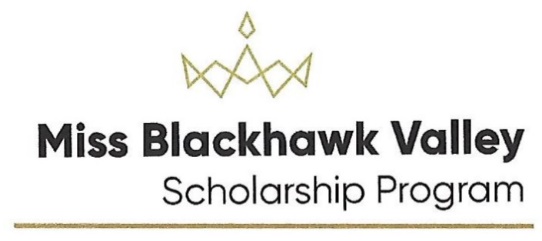 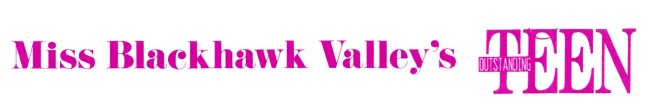 Preparation Information for Miss BHV and Miss BHVOT Competition2020 Schedule and Important DatesTrivia Fundraiser 				Friday, November 22, 2019Paperwork due 				As Soon As PossibleHelp Workshop / Mock Interviews 	TBD / by appointmentCMNH donations due 			Friday, January 3, 2020Miss/Teen Dress Rehearsal 		Friday, January 3, 2020Miss/Teen Interviews and Competition	Saturday, January 4, 2020		Opening Number MISS and TEEN: Select wardrobe that represents how you see yourself. It could come from your closet and be a favorite outfit. This includes a dress, pantsuit, pant and blouse, etc. During opening number, the contestants will not be judged, but will get to introduce themselves on stage before competition begins. This is still part of the production and wardrobe should reflect the contestant’s personality. The Miss contestants will answer their on-stage question in this attire.Optional Pageant Help Workshop:At this workshop, we will have Mock interviews for both Miss and Teen by appointment. There will also be opportunities for talent, paperwork, wardrobe assistance and other areas where the candidate needs help.The date and location will be announced at a later date.Dress Rehearsal and Pageant Day:Attendance at the dress rehearsal is required. It is January 3 at Rockridge HS Auditorium from 4 PM to 10 PM. It is a full dress rehearsal with wardrobe and all phases of competition. Remember to bring your talent music and wardrobe for all phases of competition including shoes. Please bring a personality basket to dress rehearsal to be raffled off at the competition.We will serve a light supper to the candidates at this rehearsal.Dress rehearsal is closed to all others except for one parent.  Interviews will be the afternoon of January 4 at Overlook Village (941 6th Street Drive, Moline IL 61265). Contestant order and time for interview will be determined at a later date.Pageant will be held at Rockridge High School (14110 134th Avenue West, Taylor Ridge IL 61284).Paperwork:The following should be submitted as soon as possible to BlackhawkValley@mchsi.com or sent to Nancy Lee (2397 27th Street, Moline IL 61265) UNLESS specified differently. All are found on our webpage, missblackhawkvalley.com under “Become a Contestant.” Entry or application formProgram book script (email to KodiKargl@gmail.com)Program book ads (email to KodiKargl@gmail.com) (see below for more information)Miss community service scholarship application (if completing)Contestant photo (email to KodiKargl@gmail.com) (see below for more information)Notarized contract (found when you select contract submission form link)Miss contract submission form with all attachments necessary (link will direct you to Miss Illinois site to submit directly on there)Teen sponsor formResumeTeen platform statementMiss social impact initiative statementMusic for talent selection, if desired, should be emailed to tjkargl@gmail.com as soon as possible via MP3 digital format. Please, no CDs.Schools should send official college or high school transcript by December 5, 2019. Remember, these more than likely will need to be ordered and are required for the contract and Miss Community Service application.CMNH Requirements:MISS: After completing the local paperwork, your next step to becoming a local contestant is to register for the local preliminary you plan to compete in at http://www.missamerica4kids.org by clicking on “New Contestant” or “Returning Contestant” on the right side of the page. This allows you to begin your fundraising for Children’s Miracle Network Hospitals right away!
Each local contestant must raise $100 for CMNH by 6:00PM the night before competition to be eligible to compete. This process must be repeated for each local you attend until $500 has been raised. At that time, you may continue to compete in locals without further fundraising requirements.TEEN: After completing your local pageant paperwork, your next step to becoming a local contestant is to register for a Children’s Miracle Network Hospitals fundraising page at http://www.maoteen4kids.org by clicking on “New Contestant Registration.” You only have to register once a year even if you compete in multiple local pageants. You are not required to raise any funds, but you must register for a page.Cell Phones and Electronic Devices:Contestants will not be allowed to use cell phones, tablets, iPods or other electronic devices in the dressing room. This is in compliance with Miss Illinois rules. Contestant Photo:Submit a vertical, color headshot as a .jpg file to KodiKargl@gmail.comThe photo will be used in the contestant poster on pageant day as well as for the judges’ books, program book and publicity. The Photo should be submitted as soon as possible.Photo guidelines: These are following the Miss Illinois and Miss America requirements. Plain background, light-colored is preferredFull head and face must be shown looking forwardDo not crop hair or any portion of face out of the photoThe photo must be vertical and a 5X7 size.Program Book Advertising:Please sell a minimum of 1 page of ads or tribute pages for the program book. Candidates from each division selling the most program ads will win an additional scholarship. Ad forms should be submitted as soon as possible to ensure we get to the printer with adequate enough time. Please email to KodiKargl@gmail.comMiss Contract Submission Form DocumentsThis can be found on our website, which will directly take you to the Miss Illinois website where all forms and contract will be completed and submitted. Please attach required documents to prove eligibility based on residence, student status, or employment. These are part of the contestant contract that should be submitted together.•	Contract•	Birth Certificate•	Driver's License or Government Issued ID•	Front of Medical Insurance Card•	Back of Medical Insurance Card•	Proof of Residence •	Official College Transcript (not a copy)•	Official Transcript of College Registration for Current Classes•	Copy of College Degree•	Official Graduate School Transcript•	Official Transcript of Graduate School Registration for Current Classes•	Copy of Graduate School Degree•	Employer W-2 Form•	Income Tax FilingFundraiser:A Trivia night will be held on Friday, November 22 at the East Moline American Legion Post 227 (829 16th Avenue, East Moline IL 61244). Doors open at 6 PM with questions starting at 6:30 PM.We encourage you to put together table of 8. We would like you to come to be introduced.Miss Blackhawk Valley Obligations:The young woman selected as Miss Blackhawk Valley 2020, Miss Blackhawk Valley’s Outstanding Teen 2020, and the parents will meet with the Miss Blackhawk Valley Executive Committee on Sunday, January 5. Time TBA. Each will sign a contract with Miss Blackhawk Valley and Miss Illinois.Miss Blackhawk Valley and Miss Blackhawk Valley’s Outstanding Teen will compete for the titles of Miss Illinois and Miss Illinois’ Outstanding Teen in Marion, IL. Preparation for the Miss Illinois and Miss Illinois’ Outstanding Teen competitions is the responsibility of the Miss Blackhawk Valley Preparation Team in consultation with the titleholder and her parents. The months of preparation will be used to work on her platform and Social Impact Initiative, talent, interview, wardrobe, and other areas and parts of competition.Some state paperwork is due within 48 hours of the pageant date. Most of the remaining paperwork is due at Miss Illinois Kick Off in April, 2020. BHV staff must review all paperwork before it is submitted to the state.Personal appearances, parades, and performances will be arranged by the BHV staff only. If you would like to make a specific appearance at an event, please discuss it with the BHV board before agreeing and scheduling the appearance. A BHV board member must be in attendance with the titleholder at any and every appearance.The titleholders are required to attend the Miss Illinois Kick-off in April, 2020 in Springfield. This will also be the Miss America day of Service that will be arranged by the Miss Illinois staff.Miss BHV will compete for the title of Miss Illinois June 15 to 20, 2020. Miss BHVOT will compete for Miss Illinois’ Outstanding Teen on June 19, 2020. These competitions will be held in Marion, Illinois.Each will be a role model and mentor to the Miss BHV’s Princesses.Contact Information:Nancy Lee	(309) 762-0884 H	(309) 235-3218 C		blackhawkvalley@mchsi.com Lisa Wehr				(563) 340-0612		lisaawehr@gmail.comKatie Powers				(309) 737-2424 C		katiesnyder85@gmail.com Jenna Aguilera			(309) 235-4590 C		jmkannenberg@gmail.com Kodi Kargl				(309) 207-1111 C		KodiKargl@gmail.comMary Snyder	          			(309) 781-5350       		marysnyder83@gmail.com Jaryn Dennehey			(309) 732-6670 C		jaryn.franklin1@gmail.comPlease contact us if you have any questions.Revised 10/19/2019